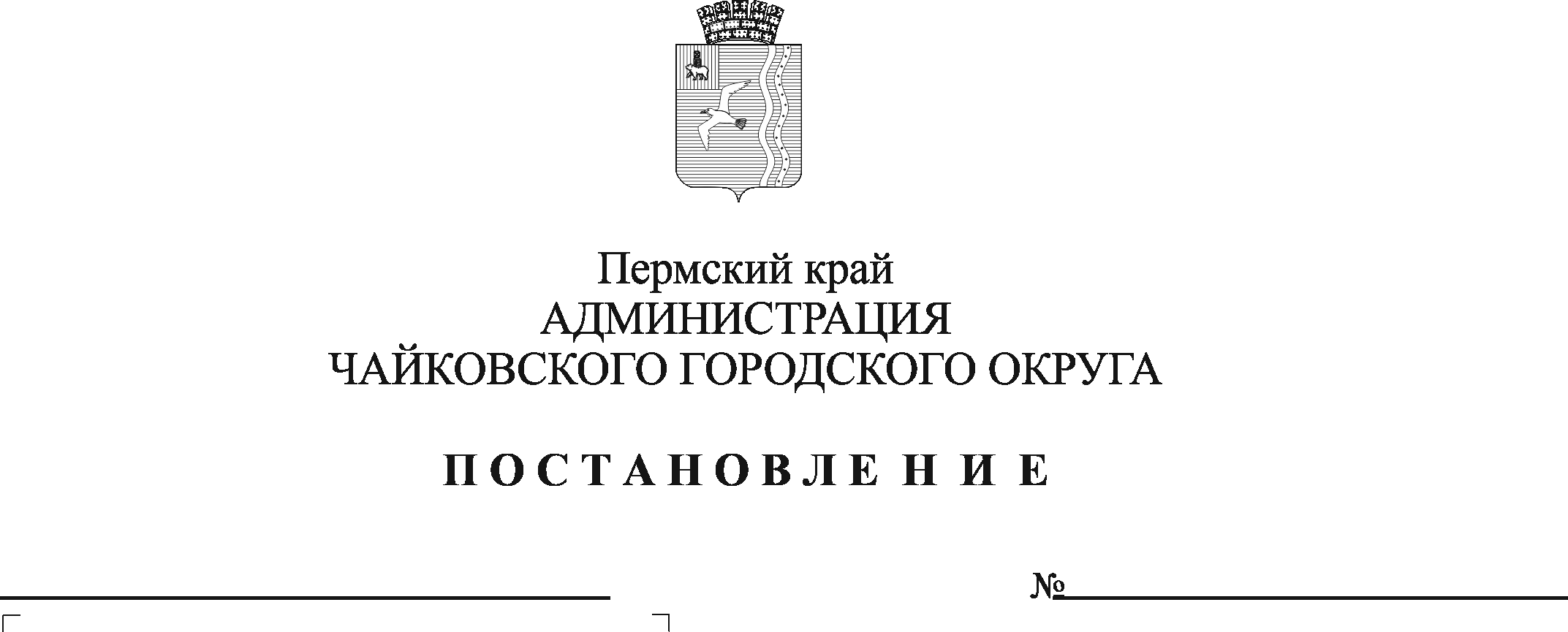 В соответствии с Федеральным законом от 6 октября 2003 г. № 131-ФЗ «Об общих принципах организации местного самоуправления в Российской Федерации», в целях реализации Федерального закона от 27 июля 2010 г. № 210-ФЗ «Об организации предоставления государственных и муниципальных услуг», на основании Устава Чайковского городского округаПОСТАНОВЛЯЮ:1.	Внести в административный регламент предоставления муниципальной услуги «Предоставление информации о результатах сданных экзаменов, результатах тестирования, а также о зачислении в муниципальную образовательную организацию», утвержденный постановлением администрации Чайковского городского округа от 5 июля 2019 г. № 1217, следующие изменения:1.1	в разделе 2 «Стандарт предоставления муниципальной услуги»:1.1.1 пункт 2.3 дополнить подпунктом 2.3.4 следующего содержания:«2.3.4 предоставления документов и информации, отсутствие и(или) недостоверность которых не указывались при первоначальном отказе в приеме документов, необходимых для предоставления муниципальной услуги, либо в предоставлении муниципальной услуги, за исключением случаев, предусмотренных пунктом 4 части 1 статьи 7 Федерального закона от 27 июля 2010 г. № 210-ФЗ «Об организации предоставления государственных и муниципальных услуг»;1.1.2 в пункте 2.6 абзац одиннадцатый изложить в следующей редакции:«Постановление администрации Чайковского городского округа от 15 ноября 2019 г. № 1813 «Об утверждении Порядка подачи и рассмотрения жалоб на решения и действия (бездействие) отраслевых (функциональных) органов администрации Чайковского городского округа, руководителей отраслевых (функциональных) органов и структурных подразделений администрации Чайковского городского округа при предоставлении муниципальных услуг»;1.2 в разделе 3 «Состав, последовательность и сроки выполнения административных процедур (действий), требований к порядку их выполнения, в том числе особенности выполнения административных процедур (действий) в электронной форме, а также особенности выполнения административных процедур в многофункциональных центрах»:1.2.1 подпункт 3.4.3.3 изложить в следующей редакции:«3.4.3.3 принимает решение о предоставлении (об отказе в предоставлении) информации результатах сданных экзаменов, результатах тестирования, а также о зачислении в муниципальную образовательную организацию»; 1.2.2 подпункт 3.4.3.4 изложить в следующей редакции:«3.4.3.4 готовит проект документа, подтверждающего принятие решения о предоставлении (отказе в предоставлении) информации о результатах сданных экзаменов, результатах тестирования, а также о зачислении в муниципальную образовательную организацию на бланке органа, предоставляющего муниципальную услугу»;1.2.3 подпункт 3.4.5 изложить в следующей редакции:«3.4.5 Результатом административной процедуры является подписание руководителем органа, предоставляющего муниципальную услугу, решения о предоставлении (отказе в предоставлении) информации о результатах сданных экзаменов, результатах тестирования, а также о зачислении в муниципальную образовательную организацию на бланке органа, предоставляющего муниципальную услугу»; 1.3 в разделе 5 «Досудебный (внесудебный) порядок обжалования решений и действий (бездействия) органа, предоставляющего муниципальную услугу, а также его должностных лиц» пункт 5.2 дополнить подпунктом 5.2.8 следующего содержания:«5.2.8 требование у Заявителя при предоставлении муниципальной услуги документов или информации, отсутствие и (или) недостоверность которых не указывались при первоначальном отказе в приеме документов, необходимых для предоставления муниципальной услуги, за исключением случаев, предусмотренных пунктом 4 части 1 статьи 7 Федерального закона от 27 июля 2010 г. № 210-ФЗ «Об организации предоставления государственных и муниципальных услуг»;1.4 приложение 1 к административному регламенту «Перечень адресов местонахождения, справочных телефонов, адресов официальных сайтов организаций, предоставляющих муниципальную услугу» изложить в редакции согласно приложению.2.	Опубликовать постановление в муниципальной газете «Огни Камы» и разместить на официальном сайте администрации Чайковского городского округа.3.	Постановление вступает в силу после его официального опубликования.Глава городского округа – глава администрации Чайковского городского округа 			      		    Ю.Г. ВостриковПриложение к постановлению администрации Чайковского городского округа от _______      № _____ПЕРЕЧЕНЬадресов местонахождения, справочных телефонов, адресов официальных сайтов организаций, предоставляющих муниципальную услугу№п/пНазвание учрежденияРеквизиты (почтовый индекс, адрес, телефон)Адрес электронной почтыИнтернет -сайт1Муниципальное бюджетное общеобразовательное учреждение «Средняя общеобразовательная школа № 1»617762, Пермский край, г. Чайковский, ул. Советская, д.8/1, т. 6-02-64, 6-09-15,с. Ваньки, ул. Молодежная, д. 10, т. 5-66-17,с. Вассята, ул. Советская, д. 5, т. 5-67-31pervayasosh@mail.ruhttp://soshone.ru2Муниципальное автономное общеобразовательное учреждение «Средняя общеобразовательная школа № 2»617762, Пермский край, г. Чайковский, ул. Советская, д. 51, т. 6-50-79, 6-22-00 ул. Азина, д. 1/1,  т. 7-68-50mousosh21957@mail.ruhttp://maousosh2.ru3Муниципальное автономное общеобразовательное учреждение «Средняя общеобразовательная школа № 4»617760, Пермский край, г. Чайковский, ул. Карла Маркса, д. 16а, т. 3-33-73, 3-31-72mousoshv4@bk.ruhttp://shkola4.u-education.ru 4Муниципальное бюджетное общеобразовательное учреждение «Средняя общеобразовательная школа № 7»617764, Пермский край, г. Чайковский, Проспект Победы, д. 2, т. 2-58-10, 2-50-00,с. Большой Букор,  ул. Юбилейная, д. 7, т. 5-56-15,с. Уральское, ул. Школьная, д.5, т. 5-61-67moysoh7@mail.ruhttp://chaiksc7.my1.ru5Муниципальное бюджетное общеобразовательное учреждение «Средняя общеобразовательная школа № 8»617766, Пермский край, г. Чайковский, ул. Бульвар Текстильщиков, д. 6, т. 2-90-28, 2-03-27sh8.chaikovsk@gmail.comwww.chaikschool8.ru6Муниципальное автономное общеобразовательное учреждение «Гимназия с углубленным изучением иностранных языков» г. Чайковского617760, Пермский край, г. Чайковский, ул. Кабалевского, д. 32, т. 3-39-39, 3-39-35rusol@list.ru http://www.shkrab.ru/7Муниципальное автономное общеобразовательное учреждение «Средняя общеобразовательная школа № 10»617764, Пермский край, г. Чайковский, ул. Мира, д.30, т. 3-38-30;ул. Карла Маркса, д. 30а, т. 3-53-22, 3-53-20shkola10@inbox.ruhttp:// school10-chaik.ucoz.net/8Муниципальное бюджетное общеобразовательное учреждение «Средняя общеобразовательная школа № 11»617764, Пермский край, г. Чайковский, ул. Вокзальная, д. 51а,    т. 2-30-05sh11.chaik@bk.ruhttp://sh11-chaik.my1.ru9Муниципальное бюджетное общеобразовательное учреждение «Основная общеобразовательная школа № 12»617762, Пермский край, г. Чайковский, ул. Советская, д. 2а, т. 6-26-11, 6-17-64,пос. Буренка, ул. Клубная, д. 10, т. 5-62-41,с. Зипуново, ул. Зеленая, д. 3, т. 5-62-43mousosh121987@yandex.ruhttp:// sosh12.my1.ru 10Муниципальное бюджетное общеобразовательное учреждение «Специальное учебно-воспитательное учреждение - основная общеобразовательная школа открытого типа» г. Чайковского 617762, Пермский край, г. Чайковский, ул. Кочетова, д. 6, т. 6-05-90, 6-28-67soshot2004@mail.ruhttp:// soshot.ru 11Муниципальное бюджетное общеобразовательное учреждение «Марковская средняя общеобразовательная школа»617748, Пермский край, г. Чайковский, п. Марковский, д. 34,    т. 7-32-63mediateka68@mail.ruhttp://markovo-school.ucoz.ru12Муниципальное бюджетное общеобразовательное учреждение «Средняя общеобразовательная школа п. Прикамский»617742, Пермский край, г. Чайковский, пос. Прикамский, ул. Солнечная, д. 3, т. 4-45-83, 4-46-15,с. Альняш, ул. Ленина, д.62, т. 5-46-88,с. Сосново, ул. Школьная, д. 33, т. 5-77-78prikshkola@yandex.ruhttp://prikshkola.narod.ru/13Муниципальное бюджетное общеобразовательное учреждение «Фокинская средняя общеобразовательная школа»617750, Пермский край, г. Чайковский, с. Фоки, ул. Ленина, д. 18, ул. Школьная, д.7, т. 5-21-57, 5-28-32fsosh2010@yandex.ruhttp:// fokishkola.3dn.ru14Муниципальное бюджетное общеобразовательное учреждение «Специальная (коррекционная) общеобразовательная школа-интернат для учащихся, воспитанников с ограниченными возможностями здоровья Чайковского городского округа» 617750, Пермский край, г. Чайковский, с. Фоки, ул. Ленина, д. 37, т. 5-22-45, 5-23-70,ул. Приморский бульвар, д. 24, т. 3-49-10krfoki@mail.ruhttp://www.krfoki.ucoz.ru